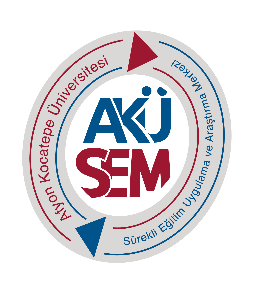 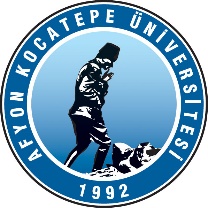 AFYON KOCATEPE ÜNİVERSİTESİSÜREKLİ EĞİTİM UYG. VE ARŞ. MERKEZİEğiticilerin Eğitimi ProgramıKayıt Başvuru Formu   Not: Eğitim programlarında değişiklik yapma ve iptal yetkisi AKÜSEM’e aittir.Başvuru şartlarını sağladığımı, beyanlarımın ve ekte verilen belgelerin doğruluğunu kabul ederim. ..…/...…/2019										       İmzaAdı Soyadı:T.C. Kimlik Numarası:Cinsiyet:    	Bay     BayanDoğum Yeri / Tarihi:                         .... / ..... / .........E-Posta:                                                @Cep Telefonu:Ev Telefonu:Adres:Çalışılan Kurum :İş AdresiEğitim Durumu       Ön Lisans                  Yüksek Lisans            Lisans                         Doktora              Mezun Olunan Üniversite:Mezun Olunan Bölüm: